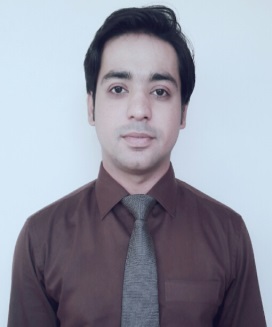 AamirProficient Accounts & Finance Professional C/o-Contact No. +971-504973598Email.ID:      aamir.343057@2freemail.com Career ObjectivesTo seek an opportunity in a dynamic institutional system offering challenging work environment, where I am able to apply my professional experience and academic knowledge, leading to growth & development of the organization and my career advancement.Why Aamir RafiqueA highly dynamic accounts, banking and finance professional; having sound understanding of financial and business metrics and over seven years of professional experience in accounting and banking sector, internal and external auditing, and compliance, cash flow management and Payroll Management.Proficient to work in high-stress environment as missing one detail can mean high costs for businesses down the road possesses good communication skills, strong sense of integrity and strives to be a continuous improver.Aamir is a detail oriented individual with strong interpersonal, analytical and problem solving skills. Moreover, he is able to transform analytical outcomes into actionable, business-relevant recommendation.Possessing the skills that lead to success in accounting and finance business i.e. time management, adaptability, communication, openness, leadership, effective decision-making, multitasked and honesty and integrity.Organized and results-oriented professional; capable of identifying deficiencies and potential opportunities for improving business functionalityProfessional QualificationPost Graduate Diploma In IT (PGT-IT)	Grace Computer Center Bahawalpur, Pakistan, 2011MBA (Banking & Finance)Islamia university of Bahawalpur, Pakistan, 2009B.comIslamia university of Bahawalpur, Pakistan, 2007Profissional experience04.2014- Present         Faysal Bank Barkat Islamic BankingBranch Service OfficerOverall supervision of all vouchers.ATM In chargeInward Clearing, Outward Clearing.Inward Bill for Collection, Outward Bill for Collection.       Pay Order, Demand Draft, Checkbook Issue.Online/Local/TT/Foreign funds transfer.07.2013- 04.2014         Vasaib Banquet Halls Bahawalpur(10 Month)		Accounts OfficerResponsibilities/Accomplishments:Properly record Transactions and entered them into the computerized accounting system (ERP)Preparation of day books and monthly payroll.Preparation of final accounts.Maintain accounts receivables and payables ledgers, checking, verifying and posting invoices.Maintain Petty cash of the Hotel.Prepare monthly/weekly and other periodical financial reports.Bank reconciliation and reconciliation of creditors and debtors.Reconcile sub ledger balances with General Ledgers.Prepare bank payment Vouchers, receipt vouchers and journal vouchers.Get vouchers signed and forward to cashier.Prepare payroll & make remittances including salary forwarding.Maintaining tax net (WHT, GST, & I.T).Accepted cash, checks, or bankcards for payment; completed check and bankcard transactions according to prescribed procedure.Assisted in other areas of store such as clean-up, shelf-stocking or keeping merchandise displayed in an order.05.2012- 05.2013         AL-Dreb Group of Services Hafer Al-Batin Saudi Arabia (1 years) 		Finance & Accounts OfficerResponsibilities/Accomplishments:Assisted senior accountant in accounts finalization, monthly book closing procedures and in preparing,financial statements such as balance sheet and profit & loss statement.Assisting in the development and implementation of accounting and internal control systems.Performed routine accounting functions including data entry of daily accounts, preparing trial balance,vouchers and cash book, as well as accounting reports.Prepared Statement of Accounts and handled accounts receivables and payables of the company.Reported to management regarding the financial condition of the company.Take care of bank and accounts reconciliations; prepared vouchers and cashbook.Verifying the documents previously completed by Accountant and maintain monthly payroll.06.2010 - 02.2012         Meezan Bank Ltd Bahawalpur(1 Years 9 Month)             Officer OperationOverall supervision of all vouchers.ATM In charge.Inward Clearing, Outward Clearing, Inward Bill for Collection, Outward Bill for Collection.     Pay Order, Demand Draft, Checkbook Issue, Online/Local Transfer.Day start, Day End.12.2009 - 05.2010         Ace Shopping Mall Bahawalpur(6 Month)                           Cash OfficerDirectly involve Cash inflow & cash outflowBalance Daily cash statement.Monitored and collected overdue customer Bills.Verified bills and vouchers.Maintained inventoryAccepted cash, checks, or bankcards for payment.AREAS OF PROFESSIONAL STRENGTHS AND ENABLING SKILLSComputer proficiency skillsPost Graduate Diploma  in IT ( PGD-IT)Diploma in Computerized Accounting  ( DCA )Tally, Peachtree, Quick bookDiploma in Web Designing ( DWD )Microsoft Certificate System Engineer ( MCSE )Cisco Certified Network Associate  ( CCNA )Internet & E mailSPSSProfessional KnowledgeSupply Chain:Extensive knowledge of coordinating all of the entities involved in Supply chain.Knowledge of managing returns and rejections professionally and promptly with suppliers.ManagementPossessing creative problems-solving and analytical skills.Proven ability to ensure that products are delivered in a good state and on time.Willing to work on unusual hours.Highly effective motivator with string written and spoken communication skills.Accounting and FinanceMaintaining daily accounts of clients.Monthly reconciliation of accounts.Reporting to higher management as required.Technical ExpertiseTime ManagementActive listeningComplex problem solvingCoordinationJudgment and decision makingLearning strategiesPersonal Details	D.O.B:			September 11, 1986	Nationality:		 Pakistani	Marital Status:	 Single	Language:		 proficient in English, Urdu	Reference:		 will be providedAnalysis of Financial StatementsPayroll and Cash Flow ManagementCommunication & PresentationGeneral bankingFinancial ManagementBank Reconciliation StatementMulti TaskingComplianceBudgeting ProcessFinancial Analysis & PlanningInternal auditorInvestment planLeadership